«Педагогіка партнерства: як успішно взаємодіяти з батьками»(Рекомендаційний список літератури  до педагогічної наради)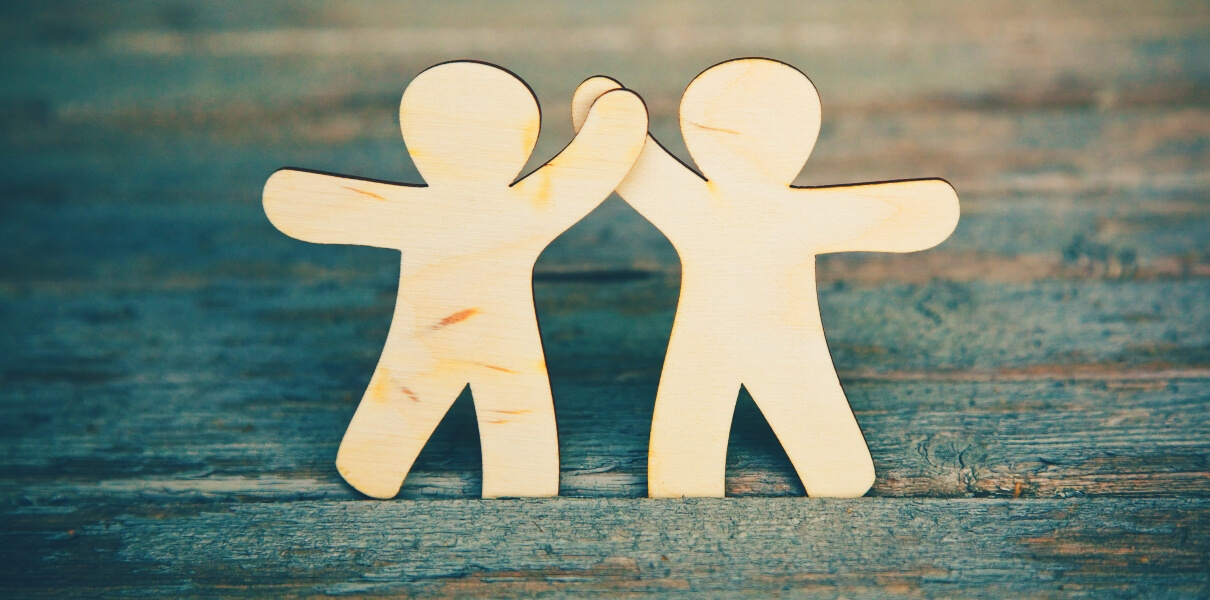 1.Арт-терапія – зцілення мистецтвом / Неісалова Н.А. // Виховна робота в школі .- 2015 .- №2(лютий) .- с.31-35.2. Взаємодія  школи, сім’ї, громадськості у формуванні свідомого громадянина-патріота / Буйна Н.А. // Виховна робота в школі .- 2016 .- №2(лютий) .- с.8-10. 3. Виховна система сучасного закладу Школи розвитку особистості на засадах національного виховання / Купрій Я.Г. // Класному керівнику для роботи .- 2019 .- №9(вересень) .- с.12-16.4. Гиппенрейтер, Юлия Борисовна Общаться с ребенком. Как?/ Ю.Б.Гиппенрейтер.- Москва АСТ,2015.- 304с.:ил.5. Дитина – геніальне творіння. Допоможіть їй самореалізуватись! / Калошин В.Ф. // Виховна робота в школі .- 2015 .- №5(травень) .- с.27-33. 6. Зажигина М.А. Чего не стоит делать родителям, но что они все равно делают. – 5-е  изд-е.- М.:Генезис,2013.-240с.- (Родительская библиотека)7. Закон «Про освіту» [Електронний ресурс] – Режим доступу : http://zakon3.rada.gov.ua/laws/show/2145-19 (дата звернення 13.05.2018).8. Ілляшенко Т. Гіперактивна дитина. Психологічний супровід у навчальному закладі / Т.Ілляшенко; упоряди. Т.Червонна .- Київ: Вид група «Шкільний світ», 2017.- 88с.-(Бібліотека «Шкільного світу»)9. Концепція «Нова українська школа» [Електронний ресурс] – Режим доступу : https://www.kmu.gov.ua/storage/app/media/reforms/ukrainska-shkolacompressed.pdf (дата звернення 13.05.2018).10.Кравчинська Т. С. Педагогіка партнерства: основні ідеї, принципи та сутність [Електронний ресурс] / Т. С. Кравчинська // Підготовка керівних та педагогічних кадрів до реалізації Концепції Нової української школи: Зб. ст. Всеукраїнської наук.-практ. Інтернет-конф., 6 квітня 2017 р. – Харків : Харківська академія неперервної освіти, 2017. – С. 85–88, Режим доступу : http://conf-hano.at.ua/load/zbirniki/elektronnij_zbirnik_ materialiv/4-1-0-680 (дата звернення 13.05.2018).11. Консультування  батьків / Русанова Л. // // Виховна робота в школі .- 2019 .- №9(вересень) .- с.10-14. 12.Млодик И.Ю. Метаморфозы родительской любви, или как воспитывать, но не калечить.- 2-е изд-е., испр. и доп.-М.: Генезис, 2013.- 160с.-(Родительская библиотека).13.Нетрадиційні форми роботи з батьками в школі / Василенко Г.О. // Виховна робота в школі .- 2015 .- №5(травень) .- с.42-52. 14.Попова О.Б. Підлітковий суїцид. Види профілактики / О.Б.Попова, С.Є.Фесун;упоряд. Т.А.Шаповал.- К.: редакції загальнопедагогічних газет, 2014.- 104с.- (Бібліотека «Шкільного світу»)15. Правовий  захист від насильства над дітьми в сім’ї : інформаційна брошура / упоряд.Л.Кумпан, О.Агаркова, С.Росік.- Херсон: ХОЦ «Успішна жінка».2006.- 58с.16. Профілактика насильства в сім’ї  та профілактика дитячої жорстокості в освітньому середовищі / Єфремова Г.Л. // Виховна робота в школі .- 2018 .- №9(вересень) .- с.2-38.17. Робота школи з батьками: які обрати акценти /Костюк І.Ф.// Виховна робота в школі .- 2016 .- №12(грудень) .- с.25-28.18. Скрипник Т. Психологічна допомога дітям з аутизмом та їхнім батькам: навчально-методичний посібник / Т.Скрипник; упоряд. Т.Шаповал.- Київ: Вид група «Шкільний світ», 2016.- 158с.-(Бібліотека «Шкільного світу»)19. Співпраця школи, сім’ї та батьківської громади як важливий компонент ефективної діяльності закладу освіти: реалізаціяя проекту «Психолого-педагогічна освіта батьків» / Коломис А.М. // Виховна робота в школі .- 2018.- 5(травень) .- с.43-45.20. Спілкування з батьками: поради та секрети для вдалого «плавання» / Наталі Шварц // Педагогічна майстерня .- 2019 .- №1(січень) .- с.25.21. Сучасний погляд на превентивне виховання в новій українській школі / Н.П.Косарєва  // Виховна робота в школі .- 2018.- 5(травень) .- с.31-42.22. Тараріна О.Арт-терапія та арт-педагогіка в допомогу батькам та дітям в складних ситуаціях: збірник .-К.: створено за ініціативи ГО «Східноукраїнська асоціація арт-терапії» некомерційне видання.-48с.23. Формування батьківської компетентності за умов акмеологічного освітньо-реабілітаційного простору / С.М.Прокопчук // Виховна робота в школі .- 2019 .- №2(лютий) .- с.2-10.24. Чому дитина стає «чужою»: як досягти взаєморозуміння / Кулик В.З., Кадров А.О.// Виховна робота в школі .- 2015 .- №3(березень) .- с.45-53. 25. Як учителеві  впоратися зі «складними батьками?» / Наталі Шварц // Педагогічна майстерня .- 2019 .- №1(січень) .- с.22-24.